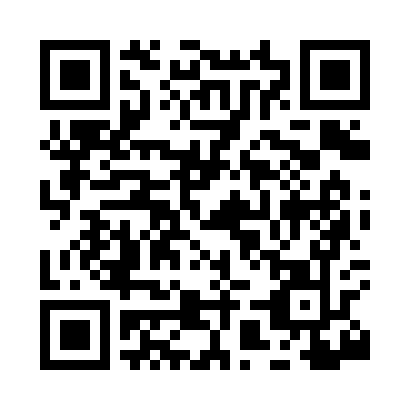 Prayer times for Jelle, Minnesota, USAMon 1 Jul 2024 - Wed 31 Jul 2024High Latitude Method: Angle Based RulePrayer Calculation Method: Islamic Society of North AmericaAsar Calculation Method: ShafiPrayer times provided by https://www.salahtimes.comDateDayFajrSunriseDhuhrAsrMaghribIsha1Mon3:265:261:265:419:2611:262Tue3:265:261:265:419:2511:253Wed3:265:271:265:419:2511:254Thu3:275:281:265:419:2411:255Fri3:275:281:265:419:2411:256Sat3:285:291:275:419:2411:257Sun3:285:301:275:419:2311:258Mon3:295:311:275:419:2211:259Tue3:295:321:275:419:2211:2410Wed3:305:331:275:419:2111:2411Thu3:305:341:275:419:2111:2412Fri3:315:351:275:409:2011:2313Sat3:315:361:275:409:1911:2314Sun3:325:371:285:409:1811:2315Mon3:335:381:285:409:1711:2216Tue3:345:391:285:409:1611:2117Wed3:365:401:285:399:1511:1918Thu3:385:411:285:399:1511:1719Fri3:405:421:285:399:1411:1520Sat3:425:431:285:389:1211:1321Sun3:445:441:285:389:1111:1122Mon3:465:451:285:389:1011:0923Tue3:485:471:285:379:0911:0724Wed3:505:481:285:379:0811:0525Thu3:525:491:285:369:0711:0326Fri3:545:501:285:369:0511:0127Sat3:575:521:285:369:0410:5928Sun3:595:531:285:359:0310:5629Mon4:015:541:285:359:0110:5430Tue4:035:551:285:349:0010:5231Wed4:055:571:285:338:5910:50